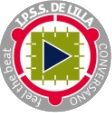 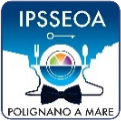 PROGRAMMAZIONE DIDATTICO-EDUCATIVA QUINTO ANNOAnno Scolastico 2022-2023PREMESSA Il presente documento si compone di tre tipologie di sezioni: una parte precompilata, un’altra da compilare e gli allegati. Questo testo viene redatto dopo l’attenta presa visione da parte di tutti i docenti del C.d.C. dei riferimenti normativi di seguito menzionati:DM 139/2007 Fioroni relativo all’Innalzamento dell’obbligo di istruzione e suoi allegati numero 1 relativo alle Competenze culturali di base e numero 2 relativo alle Competenze trasversali di cittadinanza; DM 9 del 27 gennaio 2010 relativo al rilascio del Certificato delle competenze in uscita dal I biennio di scuola secondaria di II grado in obbligo di istruzione;CM 89 del 18 ottobre 2012 relativo all’attribuzione del voto unico; Piano di miglioramento dell’Offerta Formativa; Progettazione di dipartimento relativamente alla costruzione del nuovo curricolo per competenze;comma 2 della legge 107 mira a sviluppare “il potenziamento dei saperi e delle competenze delle studentesse ….”;Obiettivi formativi previsti dall’art. 1, comma 7 della L. 107/2015 e dei D. L.vi 13 aprile n. 60 (“Promozione della cultura umanistica e valorizzazione del patrimonio e delle produzioni culturali”) e 66/2017 (“Norme per la promozione dell'inclusione ...”);Decreto legislativo 13 aprile 2017, n. 61 del 2017 relativo alla “Riforma dei percorsi di istruzione professionale”;Allegato 1 del Decreto ministeriale attuativo 24 maggio 2018, n. 92 – Regolamento recante la disciplina dei profili di uscita degli indirizzi di studio dei percorsi di istruzione professionale, ai sensi dell’articolo 3, comma 3, del D. L.vo 13 aprile 2017, n.61.22 maggio 2018 - Consiglio Europeo, in seguito alla proposta avanzata il 17 gennaio 2018 dalla Commissione europea, ha varato le 8 Competenze di cittadinanza europee.DM n° 35 del 22 giugno 2020 - Curricolo dell’insegnamento trasversale di Educazione civica e le 8 tematiche (art. 3, c. 1, lettera a, b, c, d) oggetto dell’insegnamento dell’Ed. civica.Quadri di Riferimento e le Griglie di valutazione per la redazione della seconda prova scritta dell’Esame di Stato (Decreto Ministeriale N.164 del 15 giugno 2022).1. COMPONENTI DEL CONSIGLIO DI CLASSEIl Consiglio della Classe ….sezione ……, riunitosi il giorno ……. del mese di novembre dell’anno 2022 per sottoscrivere la presente programmazione, è così composto:2. SITUAZIONE DI PARTENZA DELLA CLASSE3. SITUAZIONE GENERALE DELLA CLASSE – Profilo generale della classe(presentazione della classe: caratteristiche cognitive, comportamentali, atteggiamento nei confronti delle discipline, partecipazione.)3.1 Sintesi3.2 Livelli di profitto3.3 Individuazione situazioni problematiche relative all’apprendimentoIl Coordinatore presenta i seguenti casi problematici (si può eliminare o modificare):3.4 BES (Bisogni Educativi Speciali)3.4.1 Redazione dei Piani Per gli alunni disabili si rinvia ai PEI predisposti dal C.d.C. 3.4.2 Alunni con disabilitàIl docente di sostegno presenta il seguente allievo/a con certificazione di disabilità. Il C.d.C, sulla base della valutazione funzionale riferita alle diverse aree di sviluppo, approva la possibilità di far seguire all’alunno la programmazione:3.4.3 Alunni che non si avvalgono dell’Insegnamento della Religione CattolicaSono presenti in classe n°_____ alunni che non si avvalgono dell’I.R.C.; svolgeranno le seguenti attività alternative __________________________________.4. Programmazione4.1 Competenze chiave di cittadinanza europee da sviluppare nel corso del triennioIn modo trasversale tutte le discipline concorrono all’acquisizione delle seguenti competenze chiave di cittadinanza, specificate le discipline coinvolte nella terza colonna.4.2 Risultati di apprendimento intermedi del profilo di uscita dei percorsi di istruzione professionale per le attività e gli insegnamenti di AREA GENERALE – da sviluppare nel corso del QUINTO ANNO(D.L. n.92/2018 allegato B)Nell’ultima colonna specificare con una X gli assi che concorrono per l’acquisizione delle seguenti competenze4.3 Risultati di apprendimento intermedi del profilo di uscita dei percorsi di istruzione professionale per le attività e gli insegnamenti del PROFILO DI INDIRIZZO – da sviluppare nel corso del QUINTO ANNO (D.L. n.92/2018 allegato C)Nell’ultima colonna specificare con una X gli assi che concorrono per l’acquisizione delle seguenti competenzeI docenti, nell’ambito degli ASSI CULTURALI di riferimento, concorrono all’acquisizione dei risultati di apprendimento intermedi delle 12 competenze relative all’area generale (Allegato B delle Linee Guide - Decreto 24 maggio 2018, n.92) e delle competenze del profilo di indirizzo (Allegato C delle Linee Guide lettere c - g - h - i).Si rimanda alle programmazioni dei singoli docenti.4.4 Curricolo dell’insegnamento trasversale di Educazione civica(DM n° 35 del 22 giugno 2020 - art. 3, c. 1, lettera a, b, c, d)Per la compilazione consultare il file “DISTRIBUZIONE ORE PER MATERIA, CLASSE E INDIRIZZO” allegato nella cartella “MATERIALE EDUCAZIONE CIVICA” nel DRIVE CONDIVISO.4.5 Attività integrative previstePiano delle attività integrative (visite guidate; viaggi di istruzione; attività di recupero e approfondimento; certificazioni linguistiche, informatiche, economiche; partecipazione a gare, concorsi, progetti e stage, percorsi di P.C.T.O.  oppure apprendistato)La classe parteciperà a tutte le attività deliberate dal Collegio dei Docenti e inserite nel PTOF.METODI E STRATEGIE DI INSEGNAMENTOCRITERI METODOLOGICI●    	Impostazione metodologica basata sul coinvolgimento attivo degli studenti per accrescere l’interesse, la partecipazione costruttiva e quindi l’assimilazione con minor sforzo dei vari argomenti.●    	Impostazione didattica che renda possibile agganci e collegamenti interdisciplinari o, più in generale, al mondo reale.VERIFICA E VALUTAZIONE La valutazione formativa avrà un carattere diffuso, avvalendosi di strumenti di osservazione dei processi e del comportamento con rubriche valutative; accompagnerà tutto il percorso didattico con una funzione di affiancamento dei discenti e di feed-back tempestivo delle loro prestazioni. Avrà cura di fornire costantemente suggerimenti per il miglioramento e/o per l'approfondimento, in base ai bisogni, in un’ottica di personalizzazione dell'apprendimento. La valutazione formativa dovrà essere tracciata, in modo tale da rendere visibile il progresso dello studente e si integrerà con la dimensione sommativa della valutazione.6.1	MODALITÀ PREVISTE PER LA VALUTAZIONE FORMATIVA (barrare con una X)VERIFICHE ORALIVERIFICHE SCRITTEDEFINIZIONE E CRITERI COMUNI PER LA CORRISPONDENZA TRA VOTI, LIVELLI DI APPRENDIMENTO E COMPETENZE ACQUISITESi rimanda al PTOF dell’I.P. “Modugno”.FATTORI CHE CONCORRERANNO ALLA VALUTAZIONE PERIODICA E FINALEFattori che concorreranno alla valutazione periodica e finale
(attribuire ad ogni fattore un peso, 1= minimo; 5= massimo)RECUPERO E APPROFONDIMENTORAPPORTI CON LE FAMIGLIE[X] Annotazioni e comunicazioni attraverso il registro elettronico;[X] Ricevimenti settimanali/quadrimestrali Scuola-famiglia;[X] Comunicazioni e/o convocazioni tramite fonogramma da parte del docente coordinatore dall’ufficio della segreteria didattica in casi particolari (debiti formativi, scarso impegno, assenze ingiustificate, ritardi frequenti, comportamenti censurabili sotto il profilo disciplinare, etc.).Allegati UDAN.B.: Inserire i seguenti modelli compilati delle SCHEDE di PROGETTO/UDA:UDA dell’insegnamento trasversale dell’Educazione civicaIL CONSIGLIO DI CLASSEConversano,  ….. novembre 2022CONVERSANOCONSIGLIO DI CLASSECONSIGLIO DI CLASSECONSIGLIO DI CLASSECONSIGLIO DI CLASSEClasseSezioneIndirizzo Servizi culturali e dello spettacoloServizi culturali e dello spettacoloServizi culturali e dello spettacoloDISCIPLINADOCENTEdocente coordinatoredati relativi alla classeData inizio lezioni: 12 settembre 2022composizione classen. alunniMaschiFemminetotaleprovenienza territorialen. alunniIn sede -Fuori sede – (specificare il paese)Fuori sede –Fuori sede – alunni ripetenti/trasferitin.Ripetenti per l’A.S. in corsoStudenti con ripetenze nel curricolo scolastico precedente(Scuola secondaria di primo grado)Studenti provenienti da altre scuoleStudenti provenienti da altre sezioni o da altri indirizzialunni con bisogni educativi specialialunni con bisogni educativi specialiDisabiliFIL (Funzionamento Intellettivo Limite secondo il DPCM 185/2006)DSA (Disturbi specifici di apprendimento)Svantaggio socio-economico, linguistico o culturalerappresentantigenitoricognome e nomegenitoristudentistudentiTipologia della classeLivello di profittoRitmo di apprendimentoClima relazionale[ ] tranquilla[ ] alto[ ] sostenuto[ ] collaborativo[ ] vivace[] medio alto[] produttivo[] buono[ ] problematica[ ] medio[ ] regolare[ ] sereno[ ] demotivata[ ] medio basso[ ] discontinuo[ ] a volte conflittuale[ ] poco rispettosa delle regole[ ] basso[ ] lento[ ] problematicoLivello critico(voti minori di 4)Livello basso(voti minori di 6)Livello medio(voti 6-7)Livello alto(voti 8-9-10)N.° _N.° _N.° _N.° _ALLIEVOTIPO DI DIFFICOLTÀINTERVENTI...Mancata acquisizione di un metodo di studio efficace, abilità logico-espressive piuttosto carenti e ritmi di apprendimento lenti.Potenziamento delle relazioni interpersonali e coinvolgimento della famiglia,tutoring, problem solving,lavori di gruppo.Mancata acquisizione di un metodo di studio efficace, lacune pregresse nelle competenze linguistiche (produzione scritta e orale) e ritmi di apprendimento lenti.Potenziamento delle relazioni interpersonali e coinvolgimento della famiglia, tutoring,problem solving, lavori di gruppo.Disaffezione scolastica, che determina distrazione, disimpegno e frequenza discontinua.Potenziamento delle relazioni interpersonali e coinvolgimento della famiglia, tutoring,problem solving, lavori di gruppo.Mancata acquisizione di un metodo di studio efficace,basso livello di autostima e ritmi di apprendimento lenti.Potenziamento delle relazioni interpersonali e coinvolgimento della famiglia, role play, tutoring, problem solving,lavori di gruppo.Scarsa motivazione allo studio, che determina distrazione e disimpegno.Role play, tutoring, problem solving, lavori di gruppo, potenziamento delle relazioni interpersonali e coinvolgimento della famiglia.TIPOLOGIAN. ALUNNI Disabilità (Legge 104/92 art. 3, commi 1 e 3 e DPCM 185/2006)Minorati vistaMinorati uditoPsicofisici Disturbi evolutivi specificiDisturbi evolutivi specifici	[ ] DSA (certificati secondo la L. 170/10)	[ ] DSA (in corso di certificazione  secondo la L. 170/10)	[ ] ADHD/DOP	[ ]  FIL (Funzionamento Intellettivo Limite secondo il DPCM 185/2006)	[ ] Altro (specificare)Svantaggio (indicare il disagio prevalente)Svantaggio (indicare il disagio prevalente)[ ] Socio-economico[ ] Linguistico-culturale[ ] Disagio comportamentale/relazionale[ ] Altro (specificare)TOTALE BESTIPOLOGIA DEL PIANON.PEI redatti dai GLO0PDP redatti dal Consiglio di Classe in presenza di certificazione sanitaria0PDP redatti dal Consiglio di Classe in assenza di certificazione sanitaria0Altri Piani 0totale piani redatti 0Paritaria[ ]Paritaria con obiettivi minimi(Art. 15 comma 3 dell’O.M. n. 90 del 21/5/2001)[ ] Programma minimo, con la ricerca dei contenuti essenziali [ ] Programma equipollente con riduzione parziale e/o sostituzione dei contenuti (art. 318 D. L. vo 297/1994)Differenziata [ ]ALLIEVOCERTIFICAZIONECognome e nomeDiagnosi funzionale: Cognome e nomeCOMPETENZE CHIAVE EUROPEECOMPETENZE CHIAVE EUROPEECOMPETENZE CHIAVE EUROPEECOMPETENZE CHIAVE EUROPEE1Competenza alfabetica funzionaleCapacità di individuare, comprendere, esprimere, creare e interpretare concetti, sentimenti, fatti e opinioni, in forma sia orale che scritta, utilizzando materiali visivi, sonori e digitali attingendo a varie discipline e contesti Es.: Italiano;….Es.: Italiano;….2Competenza multilinguisticaCapacità di utilizzare diverse lingue in modo appropriato ed efficace allo scopo di comunicare3Competenza matematica e competenza in scienze, tecnologie e ingegneriaCapacità di sviluppare e applicare il pensiero e la comprensione matematici per risolvere una serie di problemi in situazioni quotidiane. Capacità di spiegare il mondo che ci circonda usando l’insieme delle conoscenze e delle metodologie, comprese l’osservazione e la sperimentazione. Competenze in tecnologie e ingegneria sono applicazioni di tali conoscenze e metodologie per dare risposta ai desideri o ai bisogni avvertiti dagli esseri umani4Competenza digitaleComprende l’alfabetizzazione informatica e digitale, la comunicazione e la collaborazione, l’alfabetizzazione mediatica, la creazione di contenuti digitali (inclusa la programmazione), la sicurezza, le questioni legate alla proprietà intellettuale, la risoluzione di problemi e il pensiero critico5Competenza personale, sociale e capacità di imparare a imparareCapacità di riflettere su sé stessi, di gestire efficacemente il tempo e le informazioni, di lavorare con gli altri in maniera costruttiva, di mantenersi resilienti e di gestire il proprio apprendimento e la propria carriera6Competenza in materia di cittadinanzaCapacità di agire da cittadini responsabili e di partecipare pienamente alla vita civica e sociale7Competenza imprenditorialeCapacità di agire sulla base di idee e opportunità e di trasformarle in valori per gli altri8Competenza in materia di consapevolezza ed espressione culturaliImplica la comprensione e il rispetto di come le idee e i significati vengono espressi creativamente e comunicati in diverse culture e tramite tutta una serie di arti e altre forme culturaliCOMPETENZA IN USCITALIVELLI QNQCOMPETENZE INTERMEDIEASSI DISCIPLINARI COINVOLTIASSI DISCIPLINARI COINVOLTIn° 1: Agire in riferimento ad un sistema di valori, coerenti con i principi della Costituzione, in base ai quali essere in grado di valutare fatti e orientare i propri comportamenti personali, sociali e professionali4Saper valutare fatti e orientare i propri comportamenti personali, sociali e professionali per costruire un progetto di vita orientato allo sviluppo culturale, sociale ed economico di sé e della propria comunità.Asse storico-socialeXn° 1: Agire in riferimento ad un sistema di valori, coerenti con i principi della Costituzione, in base ai quali essere in grado di valutare fatti e orientare i propri comportamenti personali, sociali e professionali4Saper valutare fatti e orientare i propri comportamenti personali, sociali e professionali per costruire un progetto di vita orientato allo sviluppo culturale, sociale ed economico di sé e della propria comunità.Asse scientifico, tecnologico e professionaleXn°2: Utilizzare il patrimonio lessicale ed espressivo della lingua italiana secondo le esigenze comunicative nei vari contesti: sociali, culturali, scientifici, economici, tecnologici e professionali4Gestire forme di interazione orale, monologica e dialogica, secondo specifici scopi comunicativi.Comprendere e interpretare tipi e generi testuali, letterari e non letterari, contestualizzandoli nei diversi periodi culturali.Utilizzare differenti tecniche compositive per scrivere testi con finalità e scopi professionali diversi utilizzando anche risorse multimodali.Utilizzare il patrimonio lessicale ed espressivo e le strutture della lingua italiana secondo le esigenze comunicative nei vari contesti (sociali, culturali, scientifici, economici, tecnologici e professionali).Asse dei linguaggin°2: Utilizzare il patrimonio lessicale ed espressivo della lingua italiana secondo le esigenze comunicative nei vari contesti: sociali, culturali, scientifici, economici, tecnologici e professionali4Gestire forme di interazione orale, monologica e dialogica, secondo specifici scopi comunicativi.Comprendere e interpretare tipi e generi testuali, letterari e non letterari, contestualizzandoli nei diversi periodi culturali.Utilizzare differenti tecniche compositive per scrivere testi con finalità e scopi professionali diversi utilizzando anche risorse multimodali.Utilizzare il patrimonio lessicale ed espressivo e le strutture della lingua italiana secondo le esigenze comunicative nei vari contesti (sociali, culturali, scientifici, economici, tecnologici e professionali).Asse scientifico, tecnologico e professionalen°3: Riconoscere gli aspetti geografici, ecologici, territoriali, dell’ambiente naturale ed antropico, le connessioni con le strutture demografiche, economiche, sociali, culturali e le trasformazioni intervenute nel corso del tempo4Valutare soluzioni ecosostenibili nelle attività professionali di settore, dopo aver analizzato gli aspetti geografici, ecologici, territoriali dell’ambiente naturale ed antropico, le connessioni con le strutture demografiche, economiche, sociali, culturali e le trasformazioni intervenute nel corso del tempo.Asse storico-socialen°3: Riconoscere gli aspetti geografici, ecologici, territoriali, dell’ambiente naturale ed antropico, le connessioni con le strutture demografiche, economiche, sociali, culturali e le trasformazioni intervenute nel corso del tempo4Valutare soluzioni ecosostenibili nelle attività professionali di settore, dopo aver analizzato gli aspetti geografici, ecologici, territoriali dell’ambiente naturale ed antropico, le connessioni con le strutture demografiche, economiche, sociali, culturali e le trasformazioni intervenute nel corso del tempo.Asse scientifico, tecnologico e professionalen°4: Stabilire collegamenti tra le tradizioni culturali locali, nazionali ed internazionali, sia in una prospettiva interculturale sia ai fini della mobilità di studio e di lavoro4Stabilire collegamenti tra le tradizioni culturali locali, nazionali e internazionali, sia in una prospettiva interculturale sia ai fini della mobilità di studio e di lavoro, individuando possibili tra- guardi di sviluppo personale e professionale.Asse dei linguaggin°4: Stabilire collegamenti tra le tradizioni culturali locali, nazionali ed internazionali, sia in una prospettiva interculturale sia ai fini della mobilità di studio e di lavoro4Stabilire collegamenti tra le tradizioni culturali locali, nazionali e internazionali, sia in una prospettiva interculturale sia ai fini della mobilità di studio e di lavoro, individuando possibili tra- guardi di sviluppo personale e professionale.Asse storico-socialen°4: Stabilire collegamenti tra le tradizioni culturali locali, nazionali ed internazionali, sia in una prospettiva interculturale sia ai fini della mobilità di studio e di lavoro4Stabilire collegamenti tra le tradizioni culturali locali, nazionali e internazionali, sia in una prospettiva interculturale sia ai fini della mobilità di studio e di lavoro, individuando possibili tra- guardi di sviluppo personale e professionale.Asse scientifico, tecnologico e professionalen°5: Utilizzare i linguaggi settoriali delle lingue straniere previste dai percorsi di studio per interagire in diversi ambiti e contesti di studio e di lavoro4Utilizzare la lingua straniera, nell’ambito di argomenti di interesse generale e di attualità, per comprendere in modo globale e analitico testi orali e scritti abbastanza complessi di diversa tipologia e genere; per produrre testi orali e scritti, chiari e dettagliati, di diversa tipologia e genere utilizzando un registro adeguato; per interagire in conversazioni e partecipare a discussioni, utilizzando un registro adeguato.Utilizzare i linguaggi settoriali degli ambiti professionali di appartenenza per comprendere in modo globale e analitico testi orali e scritti abbastanza complessi di diversa tipologia e genere; per produrre testi orali e scritti, chiari e dettaglia- ti, di diversa tipologia e genere utilizzando il lessico specifico e un registro adeguato; per interagire in conversazioni e partecipare a discussioni utilizzando il lessico specifico e un registro adeguato.Asse dei linguaggin°5: Utilizzare i linguaggi settoriali delle lingue straniere previste dai percorsi di studio per interagire in diversi ambiti e contesti di studio e di lavoro4Utilizzare la lingua straniera, nell’ambito di argomenti di interesse generale e di attualità, per comprendere in modo globale e analitico testi orali e scritti abbastanza complessi di diversa tipologia e genere; per produrre testi orali e scritti, chiari e dettagliati, di diversa tipologia e genere utilizzando un registro adeguato; per interagire in conversazioni e partecipare a discussioni, utilizzando un registro adeguato.Utilizzare i linguaggi settoriali degli ambiti professionali di appartenenza per comprendere in modo globale e analitico testi orali e scritti abbastanza complessi di diversa tipologia e genere; per produrre testi orali e scritti, chiari e dettaglia- ti, di diversa tipologia e genere utilizzando il lessico specifico e un registro adeguato; per interagire in conversazioni e partecipare a discussioni utilizzando il lessico specifico e un registro adeguato.Asse scientifico, tecnologico e professionalen°6: Riconoscere il valore e le potenzialità dei beni artistici e ambientali4Riconoscere e valutare, anche in una cornice storico-culturale, il valore e le potenzialità dei beni artistici e ambientali, inserendoli in una prospettiva di sviluppo professionale.Asse dei linguaggin°6: Riconoscere il valore e le potenzialità dei beni artistici e ambientali4Riconoscere e valutare, anche in una cornice storico-culturale, il valore e le potenzialità dei beni artistici e ambientali, inserendoli in una prospettiva di sviluppo professionale.Asse storico-socialen°6: Riconoscere il valore e le potenzialità dei beni artistici e ambientali4Riconoscere e valutare, anche in una cornice storico-culturale, il valore e le potenzialità dei beni artistici e ambientali, inserendoli in una prospettiva di sviluppo professionale.Asse scientifico, tecnologico e professionalen°7: Individuare ed utilizzare le moderne forme di comunicazione visiva e multimediale, anche con riferimento alle strategie espressive e agli strumenti tecnici della comunicazione in rete4Utilizzare le reti e gli strumenti informatici nelle attività di studio e di lavoro e scegliere le forme di comunicazione visiva e multimediale maggiormente adatte all’area professionale di riferimento per produrre testi complessi, sia in ita liano sia in lingua straniera.Asse dei linguaggin°7: Individuare ed utilizzare le moderne forme di comunicazione visiva e multimediale, anche con riferimento alle strategie espressive e agli strumenti tecnici della comunicazione in rete4Utilizzare le reti e gli strumenti informatici nelle attività di studio e di lavoro e scegliere le forme di comunicazione visiva e multimediale maggiormente adatte all’area professionale di riferimento per produrre testi complessi, sia in ita liano sia in lingua straniera.Asse scientifico, tecnologico e professionalen°8: Utilizzare le reti e gli strumenti informatici nelle attività di studio, ricerca e approfondimento4Utilizzare le reti e gli strumenti informatici in modalità avanzata in situazioni di lavoro relative al settore di riferimento, adeguando i propri comportamenti al contesto organizzativo e professionale anche nella prospettiva dell’apprendimento permanente.Asse matematicon°8: Utilizzare le reti e gli strumenti informatici nelle attività di studio, ricerca e approfondimento4Utilizzare le reti e gli strumenti informatici in modalità avanzata in situazioni di lavoro relative al settore di riferimento, adeguando i propri comportamenti al contesto organizzativo e professionale anche nella prospettiva dell’apprendimento permanente.Asse scientifico, tecnologico e professionalen°9: Riconoscere i principali aspetti comunicativi, culturali e relazionali dell’espressività corporea ed esercitare in modo efficace la pratica sportiva per il benessere individuale e collettivo4Agire l’espressività corporea ed esercitare la pratica sportiva in modo anche responsabilmente creativo, così che i relativi propri comportamenti personali, sociali e professionali siano parte di un progetto di vita orientato allo sviluppo culturale, sociale ed economico di sé e della propria comunità.Asse storico-socialen°9: Riconoscere i principali aspetti comunicativi, culturali e relazionali dell’espressività corporea ed esercitare in modo efficace la pratica sportiva per il benessere individuale e collettivo4Agire l’espressività corporea ed esercitare la pratica sportiva in modo anche responsabilmente creativo, così che i relativi propri comportamenti personali, sociali e professionali siano parte di un progetto di vita orientato allo sviluppo culturale, sociale ed economico di sé e della propria comunità.Asse scientifico, tecnologico e professionalen°10: Comprendere e utilizzare i principali concetti relativi all’economia, all’organizzazione, allo svolgimento dei processi produttivi e dei servizi4Utilizzare concetti e modelli relativi all’organizzazione aziendale, alla produzione di beni e servizi e all’evoluzione del mercato del la- voro per affrontare casi pratici relativi all’area professionale di riferimento.Asse storico-socialen°10: Comprendere e utilizzare i principali concetti relativi all’economia, all’organizzazione, allo svolgimento dei processi produttivi e dei servizi4Utilizzare concetti e modelli relativi all’organizzazione aziendale, alla produzione di beni e servizi e all’evoluzione del mercato del la- voro per affrontare casi pratici relativi all’area professionale di riferimento.Asse matematicon°10: Comprendere e utilizzare i principali concetti relativi all’economia, all’organizzazione, allo svolgimento dei processi produttivi e dei servizi4Utilizzare concetti e modelli relativi all’organizzazione aziendale, alla produzione di beni e servizi e all’evoluzione del mercato del la- voro per affrontare casi pratici relativi all’area professionale di riferimento.Asse scientifico, tecnologico e professionalen°11: Padroneggiare l’uso di strumenti tecnologici con particolare attenzione alla sicurezza e alla tutela della salute nei luoghi di vita e di lavoro, alla tutela della persona, dell’ambiente e del territorio4Padroneggiare, in autonomia, l'uso di strumenti tecnologici con particolare attenzione alla sicurezza e alla tutela della salute nei luoghi di vita e di lavoro, alla tutela della persona, dell'ambiente e del territorio.Asse storico-socialen°11: Padroneggiare l’uso di strumenti tecnologici con particolare attenzione alla sicurezza e alla tutela della salute nei luoghi di vita e di lavoro, alla tutela della persona, dell’ambiente e del territorio4Padroneggiare, in autonomia, l'uso di strumenti tecnologici con particolare attenzione alla sicurezza e alla tutela della salute nei luoghi di vita e di lavoro, alla tutela della persona, dell'ambiente e del territorio.Asse scientifico, tecnologico e professionalen°12: Utilizzare i concetti e i fondamentali strumenti degli assi culturali per comprendere la realtà ed operare in campi applicativi4Utilizzare in modo flessibile i concetti e gli strumenti fondamentali dell’asse culturale matematico per affrontare e risolvere problemi non completamente strutturati, riferiti a situazioni applicative relative al settore di riferimento, individuando strategie risolutive ottimali, anche utilizzando strumenti e applicazioni informatiche avanzate.Asse matematicon°12: Utilizzare i concetti e i fondamentali strumenti degli assi culturali per comprendere la realtà ed operare in campi applicativi4Utilizzare in modo flessibile i concetti e gli strumenti fondamentali dell’asse culturale matematico per affrontare e risolvere problemi non completamente strutturati, riferiti a situazioni applicative relative al settore di riferimento, individuando strategie risolutive ottimali, anche utilizzando strumenti e applicazioni informatiche avanzate.Asse storico-socialen°12: Utilizzare i concetti e i fondamentali strumenti degli assi culturali per comprendere la realtà ed operare in campi applicativi4Utilizzare in modo flessibile i concetti e gli strumenti fondamentali dell’asse culturale matematico per affrontare e risolvere problemi non completamente strutturati, riferiti a situazioni applicative relative al settore di riferimento, individuando strategie risolutive ottimali, anche utilizzando strumenti e applicazioni informatiche avanzate.Asse scientifico, tecnologico e professionaleCOMPETENZA IN USCITALIVELLI QNQCOMPETENZE INTERMEDIEASSI DISCIPLINARI COINVOLTIASSI DISCIPLINARI COINVOLTIn° 1: Individuare e utilizzare stili e linguaggi di specifici mercati e contesti espressivi in cui si colloca un prodotto culturale e dello spettacolo in prospettiva anche storica.4Individuare e utilizzare stili e linguaggi di specifici mercati e contesti espressivi in cui si colloca un prodotto culturale e dello spettacolo in prospettiva anche storica.Asse dei linguaggin° 1: Individuare e utilizzare stili e linguaggi di specifici mercati e contesti espressivi in cui si colloca un prodotto culturale e dello spettacolo in prospettiva anche storica.4Individuare e utilizzare stili e linguaggi di specifici mercati e contesti espressivi in cui si colloca un prodotto culturale e dello spettacolo in prospettiva anche storica.Asse storico-socialen° 1: Individuare e utilizzare stili e linguaggi di specifici mercati e contesti espressivi in cui si colloca un prodotto culturale e dello spettacolo in prospettiva anche storica.4Individuare e utilizzare stili e linguaggi di specifici mercati e contesti espressivi in cui si colloca un prodotto culturale e dello spettacolo in prospettiva anche storica.Asse scientifico, tecnologico e professionalen°2: Realizzare prodotti visivi, audiovisivi e sonori, anche in collaborazione con enti e istituzioni pubblici e privati, in coerenza con il target individuato.4Realizzare prodotti visivi, audiovisivi e sonori, anche in collaborazione con enti e istituzioni pubblici e privati, in coerenza con il target individuato.Asse dei linguaggin°2: Realizzare prodotti visivi, audiovisivi e sonori, anche in collaborazione con enti e istituzioni pubblici e privati, in coerenza con il target individuato.4Realizzare prodotti visivi, audiovisivi e sonori, anche in collaborazione con enti e istituzioni pubblici e privati, in coerenza con il target individuato.Asse scientifico, tecnologico e professionalen°3: Realizzare soluzioni tecnico-espressive funzionali al concept del prodotto.4Realizzare soluzioni tecnico-espressive funzionali al concept del prodotto.Asse dei linguaggi n°3: Realizzare soluzioni tecnico-espressive funzionali al concept del prodotto.4Realizzare soluzioni tecnico-espressive funzionali al concept del prodotto.Asse storico-socialen°3: Realizzare soluzioni tecnico-espressive funzionali al concept del prodotto.4Realizzare soluzioni tecnico-espressive funzionali al concept del prodotto.Asse scientifico, tecnologico e professionalen°4: Padroneggiare le tecniche di segmentazione dei materiali di lavorazione e dei relativi contenuti, per effettuarne la coerente ricomposizione nel prodotto finale.4Padroneggiare le tecniche di segmentazione dei materiali di lavorazione e dei relativi contenuti, per effettuarne la coerente ricomposizione nel prodotto finale.Asse dei linguaggin°4: Padroneggiare le tecniche di segmentazione dei materiali di lavorazione e dei relativi contenuti, per effettuarne la coerente ricomposizione nel prodotto finale.4Padroneggiare le tecniche di segmentazione dei materiali di lavorazione e dei relativi contenuti, per effettuarne la coerente ricomposizione nel prodotto finale.Asse scientifico, tecnologico e professionalen°5: Valutare costi, spese e ricavi delle diverse fasi di produzione, anche in un’ottica autoimprenditoriale, predisponendo, in base al budget, soluzioni funzionali alla realizzazione.4Valutare costi, spese e ricavi delle diverse fasi di produzione, anche in un’ottica autoimprenditoriale, predisponendo, in base al budget, soluzioni funzionali alla realizzazione.Asse dei linguaggin°5: Valutare costi, spese e ricavi delle diverse fasi di produzione, anche in un’ottica autoimprenditoriale, predisponendo, in base al budget, soluzioni funzionali alla realizzazione.4Valutare costi, spese e ricavi delle diverse fasi di produzione, anche in un’ottica autoimprenditoriale, predisponendo, in base al budget, soluzioni funzionali alla realizzazione.Asse storico-socialen°5: Valutare costi, spese e ricavi delle diverse fasi di produzione, anche in un’ottica autoimprenditoriale, predisponendo, in base al budget, soluzioni funzionali alla realizzazione.4Valutare costi, spese e ricavi delle diverse fasi di produzione, anche in un’ottica autoimprenditoriale, predisponendo, in base al budget, soluzioni funzionali alla realizzazione.Asse scientifico, tecnologico e professionalen°6: Operare in modo sistemico sulla base dei diversi processi formalizzati nei flussogrammi di riferimento.4Operare in modo sistemico sulla base dei diversi processi formalizzati nei flussogrammi di riferimento.Asse dei linguaggin°6: Operare in modo sistemico sulla base dei diversi processi formalizzati nei flussogrammi di riferimento.4Operare in modo sistemico sulla base dei diversi processi formalizzati nei flussogrammi di riferimento.Asse scientifico, tecnologico e professionalen°7: Progettare azioni di divulgazione e commercializzazione dei prodotti visivi, audiovisivi e sonori realizzati.4Progettare azioni di divulgazione e commercializzazione dei prodotti visivi, audiovisivi e sonori realizzati.Asse dei linguaggin°7: Progettare azioni di divulgazione e commercializzazione dei prodotti visivi, audiovisivi e sonori realizzati.4Progettare azioni di divulgazione e commercializzazione dei prodotti visivi, audiovisivi e sonori realizzati.Asse scientifico, tecnologico e professionalen°8: Gestire reperimento, conservazione, restauro, edizione, pubblicazione di materiali fotografici, sonori, audiovisivi nell’ambito di archivi e repertori di settore.4Gestire reperimento, conservazione, restauro, edizione, pubblicazione di materiali fotografici, sonori, audiovisivi nell’ambito di archivi e repertori di settore.Asse dei linguaggin°8: Gestire reperimento, conservazione, restauro, edizione, pubblicazione di materiali fotografici, sonori, audiovisivi nell’ambito di archivi e repertori di settore.4Gestire reperimento, conservazione, restauro, edizione, pubblicazione di materiali fotografici, sonori, audiovisivi nell’ambito di archivi e repertori di settore.Asse storico-socialen°8: Gestire reperimento, conservazione, restauro, edizione, pubblicazione di materiali fotografici, sonori, audiovisivi nell’ambito di archivi e repertori di settore.4Gestire reperimento, conservazione, restauro, edizione, pubblicazione di materiali fotografici, sonori, audiovisivi nell’ambito di archivi e repertori di settore.Asse scientifico, tecnologico e professionaleTEMATICHEDISCIPLINE COINVOLTEMONTE ORECostituzione, istituzioni dello Stato italiano, dell’Unione europea e degli organismi internazionali;storia della bandiera e dell’inno nazionale.Agenda 2030 per lo sviluppo sostenibile, adottata dall’Assemblea generale delle Nazioni Unite il 25 settembre 2015.Educazione alla cittadinanza digitale, secondo le disposizioni dell’articolo 5.Elementi fondamentali di diritto, con particolare riguardo al diritto del lavoro.Educazione ambientale, sviluppo eco-sostenibile e tutela del patrimonio ambientale, delle identità, delle produzioni e delle eccellenze territoriali e agroalimentari.Educazione alla legalità e al contrasto delle mafie.Educazione al rispetto e alla valorizzazione del patrimonio culturale e dei beni pubblici comuni.Formazione di base in materia di Protezione Civile.Totale oreTotale ore33Attività e progetti curriculari ed extracurriculari Viaggio d’istruzioneVisite guidateLezione dialogataDibattito Esercitazioni individuali Esercitazioni a coppiaEsercitazioni per piccoli gruppiElaborazione di schemi/mappe concettualiRelazioni su ricerche individuali e collettiveEsercitazioni grafiche e praticheLezione/applicazioneScoperta guidata Problem-solvingBrainstormingCircle timeCorrezione collettiva di esercizi ed elaborati vari svolti in classroom e a casaAnalisi di casiRamificazioneAltroEsposizione autonoma di argomenti a seguito di attività di ricerca personale o approfondimentiColloqui a piccoli gruppiColloqui orali orientati alproblem solvingSaggi, relazioni, produzione di testi “aumentati”, con collegamenti ipertestualiAutobiografie valutativeTesineArgomentazioni scritteLavori interdisciplinariCreazione di lavori multimedialiCreazione di lavori multimedialiCompiti in classe, prove scritteMappe mentaliAttività di ramificazioneAltroCompiti a tempo su Moduli di Google, Google Classroom o un altro dei tanti tool presenti nella piattaforma G-suiteCommentingEsperimenti e relazioni di laboratorio in presenzaIndicatori12345Frequenza delle attività propostePuntualità nella consegna dei lavori assegnatiPartecipazione all’attività didatticaAbilità nella gestione delle risorse a disposizioneMotivazione e impegno rispetto all’attività didatticaProgressione nell’apprendimentoApprendimento obiettivi socio-affettivi trasversaliRaggiungimento obiettivi cognitivi trasversaliConoscenze, competenze, abilità acquisiteRaggiungimento obiettivi minimi disciplinariSituazione socio familiareMODALITÀ DI RECUPEROMODALITÀ DI APPROFONDIMENTO[...] Riproposizione dei contenuti in forma diversificata[...] Attività guidate a crescente livello di difficoltà[...] Esercitazioni per migliorare il metodo di studio e di lavoro[...] Altro[...] Rielaborazione e problematizzazione dei contenuti[...] Potenziamento dello spirito critico e della creatività[...] Esercitazioni per affinare il metodo di studio e di lavoro[...] Riproposizione dei contenuti in forma diversificata[...] Attività guidate a crescente livello di difficoltà[...] Esercitazioni per migliorare il metodo di studio e di lavoro[...] AltroAttività previste per la valorizzazione delle eccellenze:[...] Progetti creativi didattici[...] Lavori di approfondimento su temi monografici attinenti al programma, che potranno essere proposti direttamente dagli stessi in base alla loro curiosità e interesse, o ricavati dallo svolgimento degli argomenti teorici, da svolgere con tutti i mezzi didattici disponibili: riviste scientifiche, internet[...] AltroDISCIPLINADOCENTEFIRMA